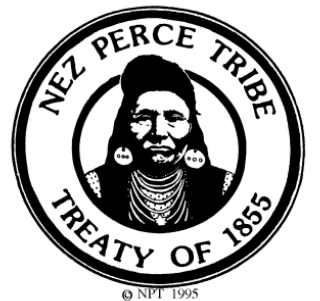 Nez Perce Tribe General CouncilSpring MeetingMay 05, 06, & 07, 2022Lapwai, Idaho# This page intentionally left blank #HOUSE RULESThe General Council meeting will be conducted according to the Robert’s Rules of Order (revised) and in accordance with the Constitution and Bylaws of the Nez Perce Tribe. These rules will be used as a guide for facilitating the business of the assembly. The Agenda and House Rules shall be subject to change from the floor by proper motion and vote by the assembly. The Chairman shall preside over the General Council meeting. Conversations excluding the Chair are not permitted. Motions and Resolutions will be in order during the three-day session. Tribal members shall introduce and submit to the Chairman a written a motion and/or resolution. Motions and resolutions shall be presented at a time related to the topic on the agenda. Resolutions or motions which require a response from a panel member will be as follows: a) Questions; and b) Response. Questions and responses shall be made through the Chair and should be direct and to the point; and the Chairman has the right to intervene to maintain integrity of questions and responses. More time may be allowed at the discretion of the Chairman. The Maker of a Resolution or Motion will have two (2) minutes to introduce the motion and two (2) minutes for rebuttal or to close. Each person in favor of or against the motion will have two (2) minutes to speak. A person can speak once per action only and exceptions are at the discretion of the Chairman. After one side exhausts its speakers, the remaining side is allowed only two additional speakers. Personnel matters i.e. hiring, firing, salary, etc., will not be allowed. All persons will act in a courteous, respectful, and professional manner during the course of the meeting. Members have the right to “Appeal the decision of the Chairman” if they feel the Chairman decision is not what the majority wants. A simple majority sustains the decision of the Chairman. Members have the right to speak. If a member is not asking a question, making a motion or a resolution, the Chairman will assume the member is making a speech. Time is valuable so each member will be limited to one such speech per General Council session with a time limit of three (3) minutes. More time may be allowed at the discretion of the Chairman. Anyone under the influence of alcohol or drugs will be requested to leave the premises. The Election Judges will register Nez Perce Tribal members age 18 and older. Please turn your cell phone off or to silent. If you need to use your cell phone to answer or make a call, please be respectful of the members of the assembly by going out to the hallway or outside to do so. “Live streaming” on social media or video recording of any kind is not allowed unless authorized, i.e., counting ballots. THURSDAY, MAY 05, 20227:30 a.m.	Registration Opens8:00 a.m.	Call Meeting to OrderOpening CeremonyWelcome, Flag Song, and Prayer NPTEC Chaplain, Arthur BroncheauNez Perce Tribe Memorial, Wilfred Scott8:45 a.m.	General Council BusinessHouse Rules Agenda MinutesResolutions Committee ReportAmendments Committee10:00 a.m.	Nez Perce Tribe Governmental, Executive ReportsNez Perce Tribe Chairman, Samuel N. PenneyNez Perce Tribe Executive Director, Jesse Leighton11:00 a.m.	Executive Report Panel Questions/Comments12:00 p.m.	Lunch Break1:00 p.m.	Governmental, Department/Program, Board/Commission Reports  Fish & Wildlife Commission Chairman, Erik HoltFisheries Resource Manager, Dave JohnsonNatural Resource Manager, Aaron Miles Cultural Resource Director, Nakia WilliamsonNatural Resource Subcommittee Chairman, Quintin Ellenwood   2:15 p.m.	Questions/Comments for Panel     2:45 p.m.	Governmental, Department/Program, Board/Commission Reports                                                     Social Services Manager, Jackie McArthurEducation Manager, Joyce McFarlandVocational Rehab Director, Joanna MarekCircle of EldersNez Perce Senior Advisory Board Chairman, Susie WeaskusHuman Resource Subcommittee Chairman, Rachel P. Edwards    3:30 p.m.      Questions/Comments for Panel    4:30 p.m.      Recess for the day, Closing PrayerFRIDAY, MAY 06, 20227:30 a.m.	Registration Opens8:00 a.m.	CALL MEETING TO ORDER (contingent upon quorum)Opening prayer by Tribal Elder, Announcements8:10 a.m.	Nez Perce Tribe Treasurers Report/FinanceNez Perce Tribe Treasurer, Casey MitchellNez Perce Tribe Finance Manager, Ed BrownAuditors, Bluebird CPA, Jamshed KudratovMerrill Lynch SRBA, Jay KirkpatrickBudget & Finance Subcommittee Chairman, Casey Mitchell9:00 a.m.	Questions for the panel 10:30 a.m.	Enterprise Executive/Financial ReportsNez Perce Enterprise Executive Officer, Nikoli GreeneFinance Manager, Lori GrittnerHuman Resource Manager, Julian MatthewsEnterprise Board Chairman, Gwen Carter 11:30 a.m.	Questions for Panel 12:00 p.m.	Lunch Break 1:00 p.m.	US Federal Partners Bureau of Indian AffairsUS Forest ServiceUS National Park ServiceForest Service Liaison1:45 p.m.	Open Microphone – Questions and/or Comments2:15 p.m.	Governmental Department/Program /Board/Commission ReportsNez Perce Tribe Human Resource Manager, Anthony JohnsonNez Perce Tribe Housing Authority Board, Laurie Ann CloudNiMiiPuu Health Executive Director, Roberta Jose-Bisbee Land Services Director, Kim CannonLand Enterprise Commission Chairman, Shannon Wheeler 3:15 p.m.           Open Microphone Questions and Comments 4:00 p.m.           Recess for the Day, Closing PrayerSATURDAY, MAY 07, 20228:00 a.m.	Registration Opens9:00 a.m.	Call Meeting to Order (contingent upon quorum)Opening prayer by Tribal Elder, Announcements  9:15 a.m.      Governmental Department/Program Boards Commission ReportsNez Perce Tribe Law Enforcement Chief, Harold ScottLaw and Order Executive Officer, Kenton BecksteadTERO Director, Melvin WheelerNez Perce Tribe Conservation Enforcement Chief, Adam VillavicencioLaw and Order Subcommittee Chairman, Shirley Allman10:30 a.m.     Questions for Panel12:00 p.m.     Lunch  1:00 p.m.	Governmental Department/Program Board/Commission ReportsUtility Board Chairman, Scherri GreeneTERO Commission Chairman, Mary Tall BullNez Perce Athletic CommissionClimate Change/Energy Chairman, Shannon WheelerBoys and Girls Club Board of Directors Chairman, Taricia MoligaNez Perce Gaming Commission Chairman, Gaming Commission Director, Chantel Greene  2:00 p.m.	Questions for the panel   3:00 p.m.	All Voting Booths Close  5:00 p.m.	Tallying Ballots Seats 1, 2, 3  Time TBA     ADJOURN, Closing PrayerQe’ciyew’yew’ – Safe travels